DF Stingrays 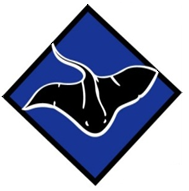 2017 Swim Team RegistrationMake checks payable to “DF Stingrays”New Member?      Yes      No			Father/Guardian Name:  		Mother/Guardian Name:  Address:	Phone: 	Home:  	Father/Guardian:  	Mother/Guardian:  	Other (Please Specify):  Email:	Account Email Address:  (For new members only – used to log into www.dfstingrays.com website)*Email 1:  		*Email 2:  *These email addresses will receive swim team communications.  Additional email addresses can be entered when you log into your account at www.dfstingrays.com.Volunteer:	Please volunteer to help at meets or team functions.  Someone will contact you.	Concessions	Swim Banquet	Social Committee	Other:   QUESTIONS?  	Please contact Michelle Cassels at michellecassels@yahoo.com TeamPre-Team1ST Swimmer$125$752nd Swimmer$100$753rd Swimmer$50$754th Swimmer$25FREESwimmer’s NameGenderSelect OneDate of Birthmm/dd/yyyyAge GroupSelect OneAge GroupSelect OneFeeSee aboveFeeSee aboveFeeSee aboveMFPre8U9/1011/1213/1415/18$125$100$75$125$100$75$50$25FreeMFPre8U9/1011/1213/1415/18$125$100$75$125$100$75$50$25FreeMFPre8U9/1011/1213/1415/18$125$100$75$125$100$75$50$25FreeMFP7/89/1011/1213/1415/18$125$100$75$125$100$75$50$25FreeTotal:  Total:  Total:  Total:  Total:  Total:           $         $